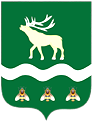 Российская Федерация Приморский крайДУМА ЯКОВЛЕВСКОГО МУНИЦИПАЛЬНОГО ОКРУГАПРИМОРСКОГО КРАЯРЕШЕНИЕ27 февраля 2024 года                   с. Яковлевка                               № 237 - НПАО Порядке реализации государственных  полномочий в сфере опеки и попечительства, социальной поддержки детей, оставшихся без попечения родителей, и лиц, принявших на воспитание в семью детей, оставшихся без попечения родителей, на территории Яковлевского муниципального округаВ соответствии с Федеральным законом от 06.10.2003 № 131-ФЗ «Об общих принципах организации местного самоуправления в Российской Федерации», Законом Приморского края от 05.12.2022 № 247-КЗ «О Яковлевском муниципальном округе Приморского края», Уставом Яковлевского муниципального округа, в связи с созданием Яковлевского муниципального округа и необходимостью формирования нормативной правовой базы Яковлевского муниципального округа, Дума Яковлевского муниципального округа РЕШИЛА:1. Утвердить Порядок реализации государственных  полномочий в сфере опеки и попечительства, социальной поддержки детей, оставшихся без попечения родителей, и лиц, принявших на воспитание в семью детей, оставшихся без попечения родителей, на территории Яковлевского муниципального округа (прилагается).2. Признать утратившим силу решение Думы Яковлевского муниципального района от 26.11.2019 № 185-НПА «О Порядке реализации государственных  полномочий в сфере опеки и попечительства, социальной поддержки детей, оставшихся без попечения родителей, и лиц, принявших на воспитание в семью детей, оставшихся без попечения родителей, на территории Яковлевского муниципального округа района».3. Настоящее решение вступает в силу после его официального опубликования.4. Опубликовать настоящее решение в газете «Сельский труженик» и разместить на официальном сайте Яковлевского муниципального округа в информационно-телекоммуникационной сети «Интернет».Председатель Думы Яковлевского муниципального округа                                                              Е.А. ЖивотягинГлава Яковлевского муниципального округа                                                               А.А. КоренчукПриложениеУТВЕРЖДЕНОрешением Думы Яковлевскогомуниципального округаот  27.02.2024 № 237 - НПАПорядок реализации государственных полномочий в сфере опеки и попечительства, социальной поддержки детей, оставшихся без попечения родителей, и лиц, принявших на воспитание в семью детей, оставшихся без попечения родителей, на территории Яковлевского муниципального округа1. Настоящий Порядок регулирует отношения, возникающие в связи с реализацией переданных органам местного самоуправления Яковлевского муниципального округа государственных полномочий в сфере опеки и попечительства, социальной поддержки детей, оставшихся без попечения родителей, и лиц, принявших на воспитание в семью детей, оставшихся без попечения (далее – государственные полномочия).2. Правовую основу организации и осуществления деятельности в сфере опеки и попечительства составляют Конституция Российской Федерации, Гражданский кодекс Российской Федерации, Семейный кодекс Российской Федерации, Федеральный закон от 21.12.1996 № 159-ФЗ «О дополнительных гарантиях по социальной защите детей-сирот и детей, оставшихся без попечения родителей», Федеральный закон от 24.07.1998  № 124-ФЗ «Об основных гарантиях прав ребенка в Российской Федерации», Федеральный закон от 24.04.2008 № 48-ФЗ «Об опеке и попечительстве», Закон Приморского края от 25.12.2007 № 185-КЗ «Об организации и осуществлении деятельности по опеке и попечительству в Приморском крае», Закон Приморского края от 30.09.2019 № 572-КЗ «О наделении органов местного самоуправления муниципальных районов, муниципальных и городских округов Приморского края отдельными государственными полномочиями в сфере опеки и попечительства, социальной поддержки детей, оставшихся без попечения родителей, и лиц, принявших на воспитание в семью детей, оставшихся без попечения родителей, а также лиц из числа детей-сирот и детей, оставшихся без попечения родителей, лиц, потерявших в период обучения обоих родителей или единственного родителя», иные федеральные законы, законы Приморского края и нормативные правовые акты Российской Федерации.3. Уполномоченным органом по осуществлению государственных полномочий на территории Яковлевского муниципального округа является Администрация Яковлевского муниципального округа.4. Администрация Яковлевского муниципального округа реализует предусмотренные статьей 2 Закона Приморского края от 30.09.2019 № 572-КЗ «О наделении органов местного самоуправления муниципальных районов, муниципальных и городских округов Приморского края отдельными государственными полномочиями в сфере опеки и попечительства, социальной поддержки детей, оставшихся без попечения родителей, и лиц, принявших на воспитание в семью детей, оставшихся без попечения родителей, а также лиц из числа детей-сирот и детей, оставшихся без попечения родителей, лиц, потерявших в период обучения обоих родителей или единственного родителя» государственные полномочия.5. Администрация Яковлевского муниципального округа реализует государственные полномочия за счет переданных органами государственной власти Приморского края материальных ресурсов и финансовых средств, необходимых для осуществления государственных полномочий.6. Администрация Яковлевского муниципального округа обеспечивает своевременное представление в уполномоченный орган в сфере социально-трудовых отношений и социальной защиты населения Приморского края по формам, устанавливаемым указанным органом исполнительной власти Приморского края:1) отчета об осуществлении государственных полномочий ежеквартально не позднее 10-го числа месяца, следующего за отчетным кварталом;2) отчета о расходовании финансовых средств ежеквартально не позднее 5-го числа месяца, следующего за отчетным кварталом;3) отчета об использовании материальных ресурсов при осуществлении государственных полномочий ежеквартально не позднее 10-го числа месяца, следующего за отчетным кварталом. 7. Для реализации переданных государственных полномочий Администрация Яковлевского муниципального округа в соответствии с Уставом Яковлевского муниципального округа и утвержденной Думой Яковлевского муниципального округа структурой Администрации округа создает отраслевой (функциональный) орган Администрации округа в сфере опеки и попечительства (далее – орган в сфере опеки и попечительства).Администрация Яковлевского муниципального округа самостоятельно определяет штатную численность органа в сфере опеки и попечительства, исходя из норматива, предусмотренного частью 2 статьи 5 Закона Приморского края от 25.12.2007 № 185-КЗ «Об организации и осуществлении деятельности по опеке и попечительству в Приморском крае».Администрация Яковлевского муниципального округа утверждает положение об органе в сфере опеки и попечительства.8. Администрация Яковлевского муниципального округа осуществляет свою деятельность по реализации государственных полномочий во взаимодействии с органами исполнительной власти Приморского края, органами местного самоуправления и территориальными органами федеральных органов исполнительной власти, образовательными организациями, медицинскими организациями, организациями, оказывающими социальные услуги, или иными организациями, в том числе для детей-сирот и детей, оставшихся без попечения родителей, и общественными организациями.